附件《2019中国物业管理行业年鉴》征订单订购产品《2019中国物业管理行业年鉴》《2019中国物业管理行业年鉴》《2019中国物业管理行业年鉴》《2019中国物业管理行业年鉴》总 页 数852页印刷尺寸210×285毫米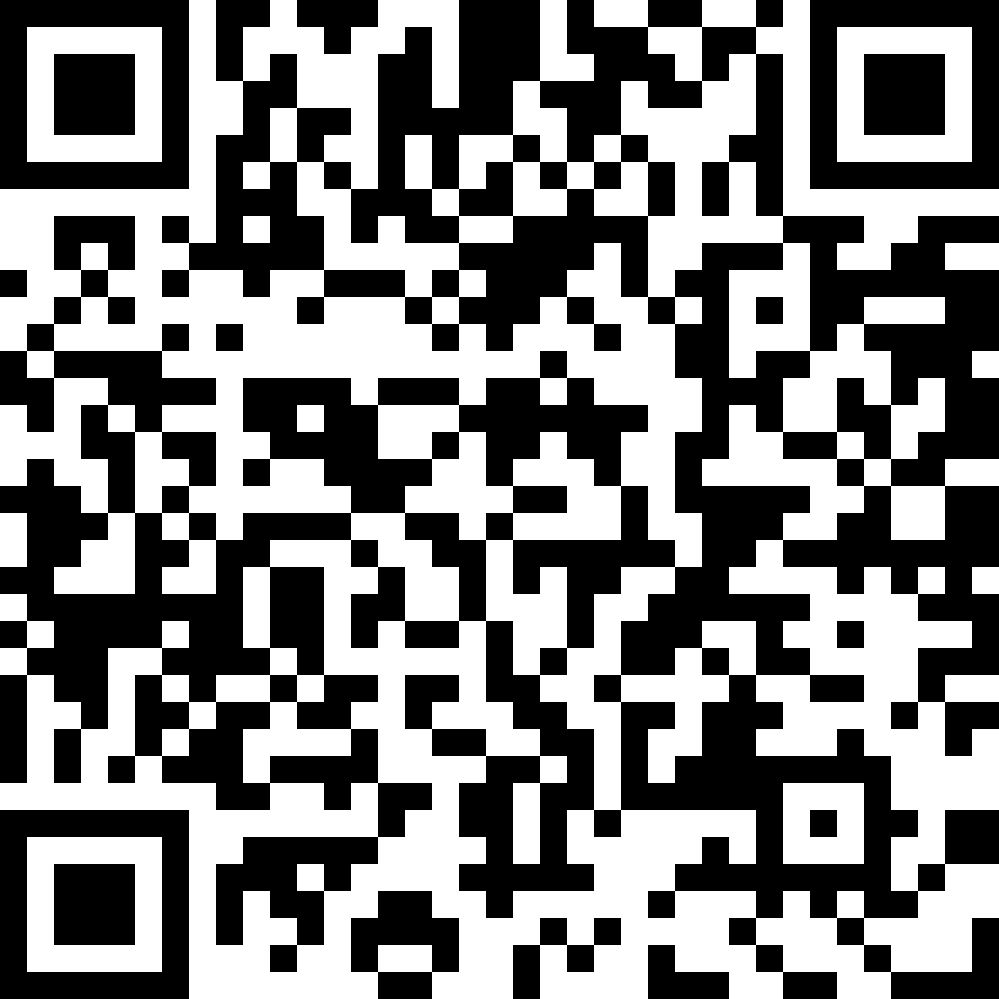 出版时间2020年3月邮寄方式EMS包邮字  数150万字单  价￥498元/本征订流程1.订购（2选1）：①扫描右侧二维码填写征订单；②填写征订单，扫描发送至邮箱wangkaidi@ecpmi.org.cn。优惠政策：①中国物协会员单位订购，享受9.5折优惠，470元/本；②一次性订购5本及以上，享受9折优惠，450元/本；③一次性订购10本及以上，享受8折优惠，400元/本；④《2019年鉴》+《2018年鉴》+《课题成果汇编》，1000元/套；⑤《2019年鉴》+《2018年鉴》，800元/套；⑥《2019年鉴》或《2018年鉴》+《课题成果汇编》，680元/套。3.汇款：将订购总额公对公汇款至北京中物研协信息科技有限公司账户（备注处填写“2019年鉴征订”）。4.邮寄：对已收到征订单及账户汇款的征订方进行书籍邮寄。5.发票：发票将于收到汇款的次月开具。1.订购（2选1）：①扫描右侧二维码填写征订单；②填写征订单，扫描发送至邮箱wangkaidi@ecpmi.org.cn。优惠政策：①中国物协会员单位订购，享受9.5折优惠，470元/本；②一次性订购5本及以上，享受9折优惠，450元/本；③一次性订购10本及以上，享受8折优惠，400元/本；④《2019年鉴》+《2018年鉴》+《课题成果汇编》，1000元/套；⑤《2019年鉴》+《2018年鉴》，800元/套；⑥《2019年鉴》或《2018年鉴》+《课题成果汇编》，680元/套。3.汇款：将订购总额公对公汇款至北京中物研协信息科技有限公司账户（备注处填写“2019年鉴征订”）。4.邮寄：对已收到征订单及账户汇款的征订方进行书籍邮寄。5.发票：发票将于收到汇款的次月开具。1.订购（2选1）：①扫描右侧二维码填写征订单；②填写征订单，扫描发送至邮箱wangkaidi@ecpmi.org.cn。优惠政策：①中国物协会员单位订购，享受9.5折优惠，470元/本；②一次性订购5本及以上，享受9折优惠，450元/本；③一次性订购10本及以上，享受8折优惠，400元/本；④《2019年鉴》+《2018年鉴》+《课题成果汇编》，1000元/套；⑤《2019年鉴》+《2018年鉴》，800元/套；⑥《2019年鉴》或《2018年鉴》+《课题成果汇编》，680元/套。3.汇款：将订购总额公对公汇款至北京中物研协信息科技有限公司账户（备注处填写“2019年鉴征订”）。4.邮寄：对已收到征订单及账户汇款的征订方进行书籍邮寄。5.发票：发票将于收到汇款的次月开具。1.订购（2选1）：①扫描右侧二维码填写征订单；②填写征订单，扫描发送至邮箱wangkaidi@ecpmi.org.cn。优惠政策：①中国物协会员单位订购，享受9.5折优惠，470元/本；②一次性订购5本及以上，享受9折优惠，450元/本；③一次性订购10本及以上，享受8折优惠，400元/本；④《2019年鉴》+《2018年鉴》+《课题成果汇编》，1000元/套；⑤《2019年鉴》+《2018年鉴》，800元/套；⑥《2019年鉴》或《2018年鉴》+《课题成果汇编》，680元/套。3.汇款：将订购总额公对公汇款至北京中物研协信息科技有限公司账户（备注处填写“2019年鉴征订”）。4.邮寄：对已收到征订单及账户汇款的征订方进行书籍邮寄。5.发票：发票将于收到汇款的次月开具。汇款账户公司名称：北京中物研协信息科技有限公司开户行：招商银行北京甘家口支行； 账号：110937106910902公司名称：北京中物研协信息科技有限公司开户行：招商银行北京甘家口支行； 账号：110937106910902公司名称：北京中物研协信息科技有限公司开户行：招商银行北京甘家口支行； 账号：110937106910902公司名称：北京中物研协信息科技有限公司开户行：招商银行北京甘家口支行； 账号：110937106910902订购单位邮寄地址收 件 人手   机订购数量订购总额开票信息（发票为增值税普通发票）开票信息（发票为增值税普通发票）开票信息（发票为增值税普通发票）开票信息（发票为增值税普通发票）开票信息（发票为增值税普通发票）发票抬头社会统一信用代码发票类型文印晒图服务费  咨询服务费  其他现代服务费文印晒图服务费  咨询服务费  其他现代服务费文印晒图服务费  咨询服务费  其他现代服务费文印晒图服务费  咨询服务费  其他现代服务费